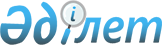 Об утверждении Правил ведения бухгалтерского учета в накопительных пенсионных фондах и представления финансовой отчетности
					
			Утративший силу
			
			
		
					Приказ Национального пенсионного агентства Министерства труда и социальной защиты населения Республики Казахстан от 13 октября 1997 года N 10-П. Зарегистрирован в Министерстве юстиции Республики Казахстан 13.11.1997 г. за N 417. Утратил силу - постановлением Правления Нацбанка РК от 4 июля 2003 г. N 213

     В соответствии с 
 Законом 
 Республики Казахстан от 20 июня 1997 года N 136-1 "О пенсионном обеспечении в Республике Казахстан", 
 Указом 
 Президента Республики Казахстан, имеющим силу Закона, от 26 декабря 1995 года N 2732 "О бухгалтерском учете" и Положением "О Национальном пенсионном агентстве Министерства труда и социальной защиты населения Республики Казахстан" приказываю:




      1. Утвердить "Правила ведения бухгалтерского учета в накопительных пенсионных фондах и представления финансовой отчетности".




      2. Управлению организации учета и отчетности в установленный срок представить "Правила ведения бухгалтерского учета в накопительных пенсионных фондах и представления финансовой отчетности" для государственной регистрации в Министерство юстиции.




      3. Считать датой введения в действие "Правил ведения бухгалтерского учета в накопительных пенсионных фондах и представления финансовой отчетности" дату государственной регистрации.


      

Директор





 


Правила ведения бухгалтерского учета






в накопительных пенсионных фондах






и представления финансовой отчетности 


<*>


      Сноска. Наименование нормативного правового акта - в новой редакции согласно 
 приказу 
 Национального пенсионного агентства Минтруда и соцзащиты населения РК от 18.12.1998 г. N 175-п.




 


1. Общие положения




      1. Настоящие Правила разработаны в соответствии с Законом Республики Казахстан от 20 июня 1997 года N 136-1 "О пенсионном обеспечении в Республике Казахстан" (далее - Закон), Указом Президента Республики Казахстан, имеющим силу Закона, от 26 декабря 1995 года N 2732 "О бухгалтерском учете", другими законодательными актами Республики Казахстан, в соответствии с установленными в Республике Казахстан стандартами бухгалтерского учета и определяет правила ведения бухгалтерского учета в накопительных пенсионных фондах (далее - Фонд) и представления финансовой отчетности и далее по тексту, сроки представления отчетности Национальному пенсионному агентству Министерства труда и социальной защиты населения Республики Казахстан (далее - Агентство), а также ответственность за их нарушение. <*>



      Сноска. Пункт 1 - с изменениями, внесенными 
 приказом 
 Национального пенсионного агентства Минтруда и соцзащиты населения РК от 18.12.1998г. N 175-п.


      2. Установленные Агентством "Правила ведения бухгалтерского учета в накопительных пенсионных фондах и представления финансовой отчетности" обязательны для всех Фондов. <*>



      Сноска. Пункт 2 - в новой редакции согласно 
 приказу 
 Национального пенсионного агентства Минтруда и соцзащиты населения РК от 18.12.1998 г. N 175-п.



      3. Бухгалтерский учет и финансовую отчетность Фонд осуществляет в соответствии с принципами начисления, непрерывности, понятности, значимости, существенности, достоверности, правдивого и беспристрастного представления, нейтральности, осмотрительности, завершенности, сопоставимости, последовательности.




 


2. Требования к бухгалтерскому учету и финансовой






отчетности Фонда




      Необходимо соблюдение всех принципов бухгалтерского учета в соответствии со стандартами бухгалтерского учета. Бухгалтерские записи по счетам производятся на основании первичных документов, фиксирующих факт совершения хозяйственной операции. Электронный образ первичного документа имеет силу первичного документа, оформленного на бумажном носителе.



      Фонд ведет и представляет финансовую отчетность отдельно по средствам, предназначенным для обеспечения и осуществления пенсионных выплат (пенсионным активам) и корпоративным (собственным) средствам.



      Финансовая отчетность представляется Фондом в Агентство в виде файлов по электронной почте.



      За отчетный период Фонд обязан предоставить в Агентство подтверждения финансовой отчетности на бумажных носителях, заверенные подписями первого руководителя и главного бухгалтера.



      Фонд разрабатывает Учетную политику, которая утверждается общим собранием акционеров Фонда. Учетная политика Фонда формируется в соответствии с нормативными правовыми актами, регулирующими систему бухгалтерского учета и финансовой отчетности в Республике Казахстан, с учетом особенностей ведения бухгалтерского учета и финансовой отчетности в накопительных пенсионных фондах.



      Фонд ведет подробный учет индивидуальных пенсионных накоплений вкладчиков (получателей).



      Фонд может поручить обработку индивидуальных счетов вкладчиков (получателей) третьему лицу на основании договора. Обработка индивидуальных счетов вкладчиков (получателей) третьим лицом не означает передачу ему функций учета. Ответственность за состояние учета и достоверность данных несет сам Фонд. Учет ведется и обновляется ежедневно.



      Все хозяйственные операции и прочие события хозяйственной деятельности, влияющие на активы, собственный капитал, обязательства, доходы и расходы Фонда отражаются в системе бухгалтерского учета и обеспечивают:



      - адекватное подкрепление бухгалтерских записей оригиналами первичных документов и отражение в бухгалтерских записях всех операций;



      - хронологическую и своевременную регистрацию хозяйственных операций;



      - ежедневное приведение в соответствие синтетических счетов главной книги с аналитическими счетами;



      - все записи в системе бухгалтерского учета Фонда должны соответствовать классификации счетов бухгалтерского учета финансово-хозяйственной деятельности, утвержденных Департаментом бухгалтерского учета Министерства финансов Республики Казахстан.



      Элементaми финансовой отчетности, связанными с оценкой финансового положения Фонда, являются активы, собственный капитал и обязательства Фонда, а связанные с оценкой состояния пенсионных накоплений - активы и обязательства перед вкладчиками. <*>



      Сноска. Раздел 2 - с изменениями, внесенными 
 приказом 
 Национального пенсионного агентства Минтруда и соцзащиты населения РК от 18.12.1998г. N 175-п.




 


3. Внутренний и внешний контроль Фонда




      Внутренний контроль предназначен для проверки соблюдения установленных правил ведения хозяйственных операций и стандартов бухгалтерского учета.



      Организацию внутреннего контроля и его функционирования обеспечивает руководитель Фонда.



      Фонд вправе осуществлять внутренний контроль посредством привлечения независимого аудитора, имеющего соответствующую лицензию.



      Для проверки и подтверждения годовой финансовой отчетности Фонда, а также текущего состояния его дел, Фонд проводит аудиторские проверки (внешний аудит).



      Проведение аудиторских проверок по итогам финансового года обязательно.



      Внешний аудит Фонда производится аудитором/аудиторской организацией, имеющим(ей) лицензию, выданную уполномоченным государственным органом.



      Аудитор при проведении внешнего аудита проверяет правильность ведения бухгалтерского учета и его соответствие требованиям законодательства и стандартов бухгалтерского учета, а также по заявлению вкладчика осуществляет выборочные проверки правильности зачисления пенсионных выносов и инвестиционного дохода на индивидуальные пенсионные счета вкладчиков.



      Аудиторы, имеющие доступ к учетно-бухгалтерской информации, не вправе разглашать полученную информацию без согласия Фонда и/или владельца индивидуального пенсионного счета, а также использовать ее в личных интересах.



      При заключении договора на проведение аудита, Фонд обязан предусмотреть и согласовать с аудитором/аудиторской организацией его обязанность по отражению в аудиторском заключении следующих сведений:



      1) по собственным средствам:



      - оценка своевременности, полноты и точности отражения операций, проведенных Фондом, в учете и отчетности;



      - оценка объективности внутреннего аудита Фонда;



      - правильность отражения бухгалтерских операций в соответствии с учетной политикой Фонда;



      - соблюдение налогового законодательства при проведении операций по собственным средствам Фонда;



      2) по пенсионным накоплениям:



      - оценка своевременности, полноты и точности отражения операций, проведенных Фондом, в учете и отчетности;



      - своевременность и правильность отражения поступающих пенсионных взносов на индивидуальных пенсионных счетах вкладчиков (получателей);



      - своевременность и правильность начисления инвестиционного дохода на индивидуальных пенсионных счетах вкладчиков (получателей);



      - своевременность и достоверность предоставления информации вкладчику (получателю) о его пенсионных накоплениях;



      - оценка объективности внутреннего аудита Фонда;



      - соблюдение налогового законодательства при проведении операций по пенсионным накоплениям, в части удержания подоходного налога с получателей при осуществлении пенсионных выплат. <*>



      Сноска. Раздел 3 - с изменениями и дополнениями, внесенными 
 приказом 
 Национального пенсионного агентства Минтруда и соцзащиты населения РК от 18.12.1998г. N 175-п.




 


4. Учет и отчетность Фонда




      Фонд осуществляет бухгалтерский учет и представляет отчетность по финансовой деятельности в порядке, установленном законодательством Республики Казахстан и настоящими Правилами.



      Финансовая отчетность должна быть ясной и понятной для пользователя, в ней должны быть приведены соответствующие данные за предыдущий период.



      Фонд представляет ежемесячную, ежеквартальную и годовую финансовую отчетность в установленные сроки. По требованию уполномоченного органа, Фонд обязан предоставить дополнительные сведения в устанавливаемые сроки.



      Ежегодная финансовая отчетность удостоверяется аудитором/аудиторской организацией. Заключение, составленное по результатам аудиторской проверки, является неотъемлемой частью годового финансового отчета о деятельности Фонда.



      Для проведения операций по собственным средствам, Фонд вправе открывать банковский счет в банках второго уровня в установленном законодательством порядке.



      Фонд и банк-кастодиан, с которым у него заключен кастодиальный договор, должны вести подробный учет движения пенсионных активов и собственных средств Фонда.



      Фонд регулярно, но не реже одного раза в месяц, должен производить сверку информации с обслуживающими банком-кастодианом и компанией по управлению пенсионными активами. С банком-кастодианом сверяется: общая сумма пенсионных и корпоративных активов, сумма инвестированных средств, изменение стоимости финансовых инвестиций, сумма поступлений от реализации ценных бумаг, сумма комиссионных вознаграждений. С компанией по управлению пенсионными активами сверяется: сумма поступлений пенсионных взносов, сумма произведенных выплат из пенсионных накоплений, сумма инвестированных средств по видам инвестиций, сумма полученного инвестиционного дохода, количество вкладчиков, перешедших в другие Фонды, и сумма пенсионных активов, перечисленных в другие Фонды. <*>



      Сноска. Раздел 4 - с изменениями и дополнениями, внесенными 
 приказом 
 Национального пенсионного агентства Минтруда и соцзащиты населения РК от 18.12.1998г. N 175-п.




 


5. Сроки и виды представляемых отчетов <*>




      Сноска. Раздел 5 - в новой редакции согласно 
 приказу 
 Комитета по регулированию деятельности накопительных пенсионных фондов Министерства труда и социальной защиты населения Республики Казахстан от 21.03.2000г. N 20-п.



      Финансовая отчетность Фонда должна соответствовать формам отчетности, определяемыми настоящими Правилами.



      Ежемесячная финансовая отчетность, представляемая в Комитет, включает:



      по собственным средствам



      - бухгалтерский баланс Фонда по собственным средствам (форма N 1);



      - сведения по финансовым инвестициям, размещенным за счет собственных средств накопительного пенсионного фонда (приложение N 1 к форме N 1);



      - пояснительную записку к месячному отчету о проделанной работе с дополнительными сведениями, по требованию Комитета;



      по пенсионным накоплениям



      - отчет о движении денег по пенсионным накоплениям (форма N 4);



      - сведения о движении пенсионных накоплений за счет обязательных пенсионных взносов (приложение N 1 к форме отчетности N 4);



      - сведения по количеству вкладчиков обязательных пенсионных взносов (приложение N 2 к форме отчетности N 4);



      - сведения о движении пенсионных накоплений за счет добровольных пенсионных взносов (приложение N 3 к форме отчетности N 4);



      - сведения по количеству вкладчиков добровольных пенсионных взносов (приложение N 4 к форме отчетности N 4);



      - сведения по финансовым инвестициям (инвестиционному портфелю), размещенных за счет пенсионных накоплений накопительного пенсионного фонда (приложение N 5 к форме отчетности N 4);



      - отчет о чистых активах (форма N 7);



      - отчет об изменениях в чистых активах (форма N 7-а);



      - пояснительную записку с дополнительными сведениями, по требованию Комитета.



      Ежемесячные финансовые отчеты представляются не позднее 5 числа месяца, следующего за отчетным периодом.



      Ежеквартальная финансовая отчетность, представляемая в Комитет, включает:



      по собственным средствам



      - бухгалтерский баланс Фонда по собственным средствам (форма N 1);



      - сведения по финансовым инвестициям, размещенным за счет собственных средств накопительного пенсионного фонда (приложение N 1 к форме N 1);



      - отчет о результатах финансово-хозяйственной деятельности Фонда (форма N 2);



      - отчет о движении денег по собственным средствам (форма N 3); отчет о движении собственного капитала (форма N 5);



      - отчет о движении внеоборотных активов (форма N 6);



      - пояснительную записку по ежеквартальному отчету с дополнительными сведениями, по требованию Комитета;



      по пенсионным накоплениям



      - отчет о движении денег по пенсионным накоплениям (форма N 4);



      - сведения о движении пенсионных накоплений за счет обязательных пенсионных взносов (приложение N 1 к форме отчетности N 4);



      - сведения по количеству вкладчиков обязательных пенсионных взносов (приложение N 2 к форме отчетности N 4);



      - сведения о движении пенсионных накоплений за счет добровольных пенсионных взносов (приложение N 3 к форме отчетности N 4);



      - сведения по количеству вкладчиков добровольных пенсионных взносов (приложение N 4 к форме отчетности N 4);



      - сведения о финансовых инвестициях (инвестиционному портфелю), размещенного за счет пенсионных накоплений накопительного пенсионного фонда (приложение N 5 к форме отчетности N 4);



      - отчет о чистых активах (форма N 7);



      - отчет об изменениях в чистых активах (форма N 7-а);



      - пояснительную записку с дополнительными сведениями по требованию Комитета.



      Ежеквартальные финансовые отчеты представляются 10 числа месяца, следующего за отчетным периодом.



      Годовая финансовая отчетность состоит из:



      по собственным средствам



      - бухгалтерского баланса Фонда по собственным средствам (форма N 1);



      - сведений по финансовым инвестициям, размещенным за счет собственных средств (приложение N 1 к форме N 1);



      - отчета о результатах финансово-хозяйственной деятельности Фонда (форма N 2);



      - отчета о движении денег по собственным средствам (форма N 3);



      - отчета о движении собственного капитала (форма N 5);



      - отчета о движении внеоборотных активов (форма N 6);



      - пояснительной записки с дополнительными сведениями, по требованию Комитета;



      по пенсионным накоплениям



      - отчета о движении денег по пенсионным накоплениям (форма N 4);



      - сведений о движении пенсионных накоплений за счет обязательных пенсионных взносов (приложение N 1 к форме отчетности N 4);



      - сведений по количеству вкладчиков обязательных пенсионных взносов (приложение N 2 к форме отчетности N 4);



      - сведений о движении пенсионных накоплений за счет добровольных пенсионных взносов (приложение N 3 к форме отчетности N 4);



      - сведений по количеству вкладчиков добровольных пенсионных взносов (приложение N 4 к форме отчетности N 4);



      - сведений по финансовым инвестициям (инвестиционному портфелю), размещенного за счет пенсионных накоплений накопительного пенсионного фонда (приложение N 5 к форме отчетности N 4);



      - отчета о чистых активах (форма N 7);



      - отчета об изменениях в чистых активах (форма N 7-а);



      - пояснительной записки к годовому финансовому отчету о проделанной работе за год с дополнительными сведениями, по требованию Комитета;



      - аудиторского заключения по результатам проведенного аудита.



      Годовой финансовый отчет представляется в сроки, установленные Комитетом, но не позднее 1 марта года, следующего за отчетным. В случае совпадения срока, установленного для представления отчетов с выходным (нерабочим) днем, отчет представляется на следующий за ним первый рабочий день.



      Исправление отчетов по каким-либо причинам производится с указанием характера и причины не позднее 3-х рабочих дней после сдачи отчетов в Комитет.




 


6. Цели, преследуемые сбором отчетности:




      - определение финансовой устойчивости Фонда, проверка выполнения установленных Агентством требований и нормативов;



      - возможность проведения всестороннего анализа деятельности конкретного Фонда и всей системы в целом.




 


7. Отчетный период




      Отчетным периодом для годовой финансовой отчетности Фондов является календарный год, начиная с 1 января по 31 декабря.



      Первый отчетный год для вновь созданного Фонда начинается с момента его государственной регистрации по 31 декабря того же года.




 


8. Ответственность за нарушение




      Руководители Фондов и другие лица, ответственные за организацию и ведение бухгалтерского учета, за нарушение данных Правил и законодательства Республики Казахстан о бухгалтерском учете, привлекаются к ответственности в соответствии с законодательством Республики Казахстан.


--------------------------------




Название НПФ |                 |                                   Форма N 1



-------------|-----------------|



Код НПФ      |                 |



-------------|-----------------|



Адрес        |                 |



-------------|-----------------|



РНН          |                 |



--------------------------------


                           


 Бухгалтерский баланс






                       накопительного пенсионного фонда






                        по состоянию на " " 200__года






                                (тыс.тенге)




---------------------------------------------------------------------------



              Актив                   | Код   | На начало | На отчетную



                                      |строки |   года    |   дату



---------------------------------------------------------------------------



                1                     |  2    |    3      |     4



---------------------------------------------------------------------------



1. Долгосрочные активы                |       |           |



Нематериальные активы                 |       |           |



Первоначальная стоимость(10)          |  010  |           |



Износ(11)                             |  011  |           |



Остаточная стоимость                  |  012  |           |



Основные средства:                    |       |           |



Первоначальная стоимость(12)          |  020  |           |



Износ(13)                             |  021  |           |



Остаточная стоимость                  |  022  |           |



Незавершенные строительства(126)      |  030  |           |



Инвестиции(14)                        |  040  |           |



Долгосрочная дебиторская задолжен-    |  050  |           |



ность                                 |       |           |



Убытки отчетного года                 |  060  |           |



Основные средства, введенные в        |  070  |           |



эксплуатацию за счет централизован-   |       |           |



ных источников и переданных дочерним  |       |           |



предприятиям безвозмездно             |       |           |



(321.05.322.02)                       |       |           |



                                      |  080  |           |



---------------------------------------------------------------------------



Итого по разделу 1                    |  090  |           |



---------------------------------------------------------------------------



2. Текущие активы                     |       |           |



Товарно-материальные запасы           |       |           |



Материалы(20)                         |  100  |           |



Незавершенное производство(21)        |  101  |           |



Товары(22)                            |  102  |           |



Готовая продукция(221)                |  110  |           |



Прочие(223)                           |  120  |           |



Дебиторская задолженность             |       |           |



Задолженность покупателей и           |  130  |           |



заказчиков(30)                        |       |           |



Дебиторская задолженность             |  140  |           |



дочерних зависимых товариществ(32)    |       |           |



Прочая дебиторская задолженность(33)  |  150  |           |



        в том числе:                  |       |           |



НДС(331)                              |  151  |           |



Расходы будущих периодов(34)          |  160  |           |



Авансы выданные(35)                   |  170  |           |



Финансовые инвестиции(40)             |  180  |           |



Денежные средства(41,42,43,44,45)     |  190  |           |



        в том числе:                  |       |           |



       денежные средства на расчетном |  191  |           |



       счете(44)                      |       |           |



       денежные средства в кассе(45)  |  192  |           |



       денежные переводы в пути(441)  |  200  |           |



       денежные средства на валютном  |  210  |           |



       счете(43)                      |       |           |



Прочие текущие активы                 |  220  |           |



---------------------------------------------------------------------------



Итого по разделу 2                    |  230  |           |



---------------------------------------------------------------------------



Всего                                 |  240  |           |



---------------------------------------------------------------------------


---------------------------------------------------------------------------



                Пассив                | Код   | На начало | На отчетную



                                      |строки |   года    |   дату



---------------------------------------------------------------------------



                 1                    |  2    |    3      |      4



---------------------------------------------------------------------------



1. Собственный капитал                |       |           |



Уставный капитал(50)                  |  300  |           |



Изъятый капитал(52)                   |  310  |           |



                                      |  320  |           |



Дополнительный оплаченный капитал(53) |  330  |           |



Дополнительный неоплаченный           |  340  |           |



капитал(54)                           |       |           |



Резервный капитал(55)                 |  350  |           |



Нераспределенный доход                |       |           |



(непокрытый убыток):*                 |       |           |



        предыдущих лет(562)           |  360  |           |



        отчетного года(561)           |  370  |           |



Основные средства, введенные в        |       |           |



эксплуатацию за счет централизованных |       |           |



источников и переданных дочерним      |       |           |



предприятиям безвозмездно             |       |           |



(641.05.642.02)                       |       |           |



                                      |  380  |           |



---------------------------------------------------------------------------



Итого по разделу 1                    |  390  |           |



---------------------------------------------------------------------------



2. Долгосрочные обязательства         |       |           |



Долгосрочные кредиты(60)              |  400  |           |



Долгосрочная кредиторская задолжен-   |  410  |           |



ность(64)                             |       |           |



Отсроченные налоги(63)                |  420  |           |



---------------------------------------------------------------------------



Итого по разделу 2                    |  430  |           |



---------------------------------------------------------------------------



3. Текущие обязательства              |       |           |



Краткосрочные кредиты(60)             |  440  |           |



Кредиторская задолженность            |       |           |



Расчеты с бюджетом                    |  450  |           |



            в том числе:              |       |           |



НДС(633)                              |  451  |           |



Кредиторская задолженность дочерним   |  460  |           |



зависимым товариществам(64)           |       |           |



Расчеты по внебюджетным платежам(65)  |  470  |           |



Авансы полученные(66)                 |  480  |           |



Расчеты с поставщиками и              |  490  |           |



подрядчиками(67)                      |       |           |



Расчеты с персоналом по оплате        |  500  |           |



труда(681)                            |       |           |



Начисленная задолженность по          |  510  |           |



отпускам работников(685)              |       |           |



Прочая кредиторская                   |  520  |           |



задолженность(62.68)                  |       |           |



Прочие                                |  530  |           |



---------------------------------------------------------------------------



Итого по разделу 3                    |  540  |           |



---------------------------------------------------------------------------



Всего                                 |  550  |           |



---------------------------------------------------------------------------



*)непокрытый убыток показывать со знаком



(-), нераспределенный доход со знаком(+)


      Руководитель              ______________


      Главный бухгалтер         ______________


                                      М.П.




------------------------------------------|



Наименование    |                         |              Приложение N 1



------------------------------------------|                 к форме N 1



Адрес           |                         |



------------------------------------------|



РНН             |                         |



------------------------------------------|


                    


 Сведения по финансовым инвестициям,






                  размещенных за счет собственных средств НПФ






                    по состоянию на 1 ___________2000 года




                                                             (тыс. тенге)



---------------------------------------------------------------------------



Сим.|  Виды инвестиций                                         |   Сумма



--------------------------------------------------------------------------



100 |государственные краткосрочные (сроком обращения до 1 года)|



111 |                                                          |



---------------------------------------------------------------------------



112 |                                                          |



---------------------------------------------------------------------------



113 |                                                          |



---------------------------------------------------------------------------



114 |                                                          |



---------------------------------------------------------------------------



115 |                                                          |



---------------------------------------------------------------------------



116 |                                                          |



---------------------------------------------------------------------------



117 |                                                          |



---------------------------------------------------------------------------



118 |                                                          |



---------------------------------------------------------------------------



119 |                                                          |



---------------------------------------------------------------------------



    |                                                          |



---------------------------------------------------------------------------



200 |государственные среднесрочные и долгосрочные (от 1 года   |



    |и более                                                   |



211 |                                                          |



---------------------------------------------------------------------------



212 |                                                          |



---------------------------------------------------------------------------



213 |                                                          |



---------------------------------------------------------------------------



214 |                                                          |



---------------------------------------------------------------------------



215 |                                                          |



---------------------------------------------------------------------------



216 |                                                          |



---------------------------------------------------------------------------



217 |                                                          |



---------------------------------------------------------------------------



218 |                                                          |



---------------------------------------------------------------------------



    |                                                          |



---------------------------------------------------------------------------



300 |ценные бумаги международных финансовых организаций        |



311 |                                                          |



---------------------------------------------------------------------------



312 |                                                          |



---------------------------------------------------------------------------



313 |                                                          |



---------------------------------------------------------------------------



314 |                                                          |



---------------------------------------------------------------------------



    |                                                          |



---------------------------------------------------------------------------



400 |акции эмитентов, включенных в листинг А                   |



411 |                                                          |



---------------------------------------------------------------------------



412 |                                                          |



---------------------------------------------------------------------------



413 |                                                          |



---------------------------------------------------------------------------



    |                                                          |



---------------------------------------------------------------------------



    |                                                          |



---------------------------------------------------------------------------



500 |облигации эмитентов, включенных в листинг А               |



511 |                                                          |



---------------------------------------------------------------------------



512 |                                                          |



---------------------------------------------------------------------------



513 |                                                          |



---------------------------------------------------------------------------



514 |                                                          |



---------------------------------------------------------------------------



    |                                                          |



---------------------------------------------------------------------------



600 |ценные бумаги местных исполнительных органов              |



611 |                                                          |



---------------------------------------------------------------------------



612 |                                                          |



---------------------------------------------------------------------------



613 |                                                          |



---------------------------------------------------------------------------



614 |                                                          |



---------------------------------------------------------------------------



    |                                                          |



---------------------------------------------------------------------------



700 |депозиты банков второго уровня                            |



711 |                                                          |



---------------------------------------------------------------------------



712 |                                                          |



---------------------------------------------------------------------------



713 |                                                          |



---------------------------------------------------------------------------



714 |                                                          |



---------------------------------------------------------------------------



715 |                                                          |



---------------------------------------------------------------------------



716 |                                                          |



---------------------------------------------------------------------------



717 |                                                          |



---------------------------------------------------------------------------



718 |                                                          |



---------------------------------------------------------------------------



719 |                                                          |



---------------------------------------------------------------------------



720 |                                                          |



---------------------------------------------------------------------------



721 |                                                          |



---------------------------------------------------------------------------



722 |                                                          |



---------------------------------------------------------------------------



    |                                                          |



---------------------------------------------------------------------------



800 |ценные бумаги иностранных эмитентов                       |



811 |                                                          |



---------------------------------------------------------------------------



812 |                                                          |



---------------------------------------------------------------------------



900 |Итого                                                     |



---------------------------------------------------------------------------


      Руководитель              ______________


      Главный бухгалтер         ______________


                                    М.П.


-----------------------------------------|




Название НПФ    |                        |                   Форма N 2



-----------------------------------------|



Код НПФ         |                        |



-----------------------------------------|



Адрес           |                        |



-----------------------------------------|



РНН             |                        |



-----------------------------------------|


                               


Отчет о результатах






                      финансово-хозяйственной деятельности






                        накопительного пенсионного фонда






                   по состоянию на "    "         200___года




                                                             (тыс.тенге)



---------------------------------------------------------------------------



Символ |       Наименование статьи                |      Сумма



---------------------------------------------------------------------------



  1    |                2                         |       3



---------------------------------------------------------------------------



1      |Доход от основной деятельности            |



2      |Себестоимость оказанных услуг             |



3      |Валовый доход                             |



4      |Расходы периода, в т.ч.                   |



       |Общие и административные расходы          |



       |Расходы на выплату процентов              |



5      |Доход (убыток)от основной деятельности    |



6      |Доход (убыток)от неосновной деятельности  |



7      |Доход (убыток) до налогообложения         |



8      |Подоходный налог                          |



9      |Чистый доход за отчетный период           |



10     |Чистый доход                              |



11     |Дивиденды держателям простых акций,       |



       |выплаченные в денежной форме              |



12     |Нераспределенный доход на конец года      |



---------------------------------------------------------------------------


      Руководитель              ______________


      Главный бухгалтер         ______________


                                    М.П.




-----------------------------------------|



Название НПФ    |                        |                   Форма N 3



-----------------------------------------|



Код НПФ         |                        |



-----------------------------------------|



Адрес           |                        |



-----------------------------------------|



РНН             |                        |



-----------------------------------------|


                              


 Отчет






                    о движении собственных денег






              по состоянию на "   "         200___года




                                                            (тыс.тенге)



---------------------------------------------------------------------------



Символ |    Статьи денежных потоков               |      Сумма



---------------------------------------------------------------------------



  1    |                2                         |       3



---------------------------------------------------------------------------



     10|Остаток денег на начало отчетного периода |



---------------------------------------------------------------------------



     20|Поступление денег всего:                  |



       |в том числе от:                           |



     21|    - уставного фонда                     |



     22|    - операционной деятельности           |



     23|    - инвестиционной деятельности         |



     24|    - финансовой деятельности             |



---------------------------------------------------------------------------



     30|Израсходовано всего на:                   |



     31|    - операционную деятельность           |



     32|    - инвестиционную деятельность         |



     33|    - финансовую деятельности             |



---------------------------------------------------------------------------



     40|Остаток денег на конец отчетного периода  |



---------------------------------------------------------------------------


      Руководитель              ______________


      Главный бухгалтер         ______________


                                    М.П.




-----------------------------------------|



Название НПФ    |                        |                   Форма N 4



-----------------------------------------|



Код НПФ         |                        |



-----------------------------------------|



Адрес           |                        |



-----------------------------------------|



РНН             |                        |



-----------------------------------------|


                                 


Отчет






              о движении денег по пенсионным накоплениям






                   накопительного пенсионного фонда






               по состоянию на 1____________200___года




                                                              (тыс.тенге)



---------------------------------------------------------------------------



Сим.|    Статьи денежных потоков               |С начала | За отчетный



    |                                          | года    |   период



---------------------------------------------------------------------------



  10|Остаток денег на начало отчетного периода |         |



---------------------------------------------------------------------------



  20|Поступление денег всего:                  |         |



---------------------------------------------------------------------------



  21|   пенсионные взносы                      |         |



---------------------------------------------------------------------------



  22|   принято из других фондов               |         |



---------------------------------------------------------------------------



  23|   инвестиционный доход, включая курсовую |         |



        разницу (полученный)                   |         |



---------------------------------------------------------------------------



  24|   штрафы, пени, неустойки                |         |



---------------------------------------------------------------------------



  25| невыясненные суммы (ошибочно зачисленных)|         |



---------------------------------------------------------------------------



  26|   прочие                                 |         |



---------------------------------------------------------------------------



  30|Инвестировано денег                       |         |



---------------------------------------------------------------------------



  40|Выплаты всего                             |         |



---------------------------------------------------------------------------



  41|   Выплачено получателям, другим лицам    |         |



---------------------------------------------------------------------------



  42|   Переведено в другие фонды              |         |



---------------------------------------------------------------------------



  43|   Подоходный налог                       |         |



---------------------------------------------------------------------------



  44|   отчисление комиссионных вознаграждений |         |



        от пенсионных взносов                  |         |



---------------------------------------------------------------------------



  45|   отчисление комиссионных вознаграждений |         |



        от инвестдохода                        |         |



---------------------------------------------------------------------------



  46|   возврат невыясненных сумм (ошибочно    |         |



    |   зачисленных)                           |         |



---------------------------------------------------------------------------



  47|   прочие                                 |         |



---------------------------------------------------------------------------



  50|Остаток денег на конец отчетного периода  |         |



---------------------------------------------------------------------------


      Руководитель              ______________


      Главный бухгалтер         ______________


                                     М.П.




-----------------------------------------|



Название НПФ    |                        |               Приложение N 1



-----------------------------------------|               к форме N 4



Код НПФ         |                        |



-----------------------------------------|



Адрес           |                        |



-----------------------------------------|



РНН             |                        |



-----------------------------------------|


                                 


Сведения






                    о движении пенсионных накоплений






                 за счет обязательных пенсионных взносов






                  по состоянию на 1_________200___года




                                                        (тыс.тенге, чел.)



---------------------------------------------------------------------------



N |Плательщики         |  Принято



  |обязательных        |--------------------------------------------------



  |пенсионных          |Пенсвзносов |Пенснакопл.от ННПФ|Пенснакопл.от ГНПФ



  |взносов             |-------------------------------------------------



  |                    |Кол-во|Сумма| Кол-во| Сумма    |Кол-во|Сумма



  |                    |(чел) |     | (чел) |          |(чел) |



---------------------------------------------------------------------------



 1|         2          |  3   |  4  |    5  |     6    |  7   |     8



---------------------------------------------------------------------------



1 |Государственные



  |предприятия и



  |учреждения



---------------------------------------------------------------------------



2 |Акционерные



  |общества



---------------------------------------------------------------------------



3 |Прочие



  |юридические



  |лица



--------------------------------------------------------------------------



4 |Физические лица,



  |занимающиеся



  |предприниматель-



  |ской деятельностью



  |без образования



  |юридического лица



--------------------------------------------------------------------------



  | Итого



--------------------------------------------------------------------------


      Продолжение таблицы


---------------------------------------------------------------------------



  |Переведено            |Пенсионные  | Выдано пенсионных накоплений



  |----------------------| выплаты    |------------------------------------



  |в ННПФ     | в ГНПФ   |            |в связи с  |на         |наследникам



  |           |          |            |выездом    |погребение |



  |-----------------------------------------------------------------------



  |К-во |Сумма|К-во |Сум-|К-во |Сумма |К-во |Сумма|К-во |Сумма|К-во |Сумма



  |(чел)|     |(чел)|ма  |(чел)|      |(чел)|     |(чел)|     |(чел)|



--------------------------------------------------------------------------



  |9    | 10  | 11  | 12 | 13  | 14   | 15  | 16  | 17  | 18  | 19  | 20



--------------------------------------------------------------------------


      Примечания.



      Пенсионные взносы вкладчика учитываются по основному месту работы.


      Руководитель              ______________


      Главный бухгалтер         ______________


                                     М.П.




                                                       Приложение N 2



                                                       к форме N 4


Название НПФ _______________________



Код НПФ      _______________________



Адрес        _______________________



РНН          _______________________




                              


 Сведения






                       по количеству вкладчиков






                    обязательных пенсионных взносов






                  по состоянию на 1______ 200__ года




                                                              (чел.)



________________________________________________________________________



 N |Плательщики обязательных|                Вкладчики



   |  пенсионных взносов    |-------------------------------------------



   |                        |  до 20 лет  |с 20 до 30 лет|с 30 до 40 лет|



   |                        |-------------------------------------------



   |                        |  муж  | жен |  муж  |  жен |  муж  |  жен |



------------------------------------------------------------------------



 1 |           2            |   3   |  4  |   5   |   6  |   7   |  8   |



------------------------------------------------------------------------



1  Государственные предприятия



   и учреждения



2  Акционерные общества



3  Прочие юридические лица



4  Физические лица, занимающиеся



   предпринимательской



   деятельностью без образования



   юридического лица



            Итого



-------------------------------------------------------------------------


      Продолжение таблицы:


_____________________________________________________



                                          |  Всего   |



------------------------------------------|вкладчиков|



с 40 до 50 лет|с 50 до 60 лет|с 60 и более|          |



------------------------------------------|          |



  муж  |  жен |  муж  |  жен | муж | жен  |          |



-----------------------------------------------------|



   9   |  10  |   11  |  12  |  13 |  14  |    15    |



-----------------------------------------------------


Примечание: 1. В случае работы на нескольких местах вкладчики учитываются



            только один раз по основному месту работы.



            2. Лицо учитывается как вкладчик только после поступления



            пенсионного взноса (при наличии денег на индивидуальном



            пенсионном счете).


      Руководитель                        ________________


      Главный бухгалтер                   ________________


                                                 М.П.




                                                         Приложение N 3



                                                         к форме N 4


Название НПФ _______________________



Код НПФ      _______________________



Адрес        _______________________



РНН          _______________________


                              


 Сведения






                   о движении пенсионных накоплений






               за счет добровольных пенсионных взносов






                  по состоянию на 1______ 200__ года




                                                    (тыс. тенге, чел.)



_________________________________________________________________________



 N | Вкладчики добровольных |            Принято            | Переведено |



   |  пенсионных взносов    |-------------------------------|в другие НПФ|



   |                        | Пенвзносов |Пенснак. от др.НПФ|            |



   |                        |--------------------------------------------|



   |                        |Кол-во|Сумма|Кол-во (чел)|Сумма|Кол-во|Сумма|



   |                        | (чел)|     |            |     | (чел)|     |



-------------------------------------------------------------------------|



 1 |           2            |   3  |  4  |     5      |  6  |  7   |  8  |



-------------------------------------------------------------------------



1  Государственные предприятия



   и учреждения



2  Акционерные общества



3  Прочие юридические лица



4  Физические лица, занимающиеся



   предпринимательской



   деятельностью без образования



   юридического лица



     Итого юридические лица



5  Физические лица



          Всего



--------------------------------------------------------------------------


      Продолжение таблицы:


_________________________________________________________________________



     Пенсионные выплаты     |       Выдано пенсионных накоплений         |



-------------------------------------------------------------------------|



   иные     |по инвалидности|в связи с выездом|на погребение|наследникам |



-------------------------------------------------------------------------|



Кол-во|Сумма| Кол-во | Сумма| Кол-во | Сумма  |Кол-во|Сумма |Кол-во|Сумма|



 (чел)|     | (чел)  |      | (чел)  |        | (чел)|      | (чел)|     |



-------------------------------------------------------------------------|



  9   | 10  |   11   |  12  |   13   |   14   |  15  |  16  |  17  | 18  |



-------------------------------------------------------------------------


Примечание: В графах "Кол-во" указывается количество получателей



            добровольных пенсионных взносов


      Руководитель                        ________________


      Главный бухгалтер                   ________________


                                                 М.П.




                                                       Приложение N 4



                                                       к форме N 4


Название НПФ _______________________



Код НПФ      _______________________



Адрес        _______________________



РНН          _______________________


                               


Сведения





                по количеству вкладчиков и получателей






                   добровольных пенсионных взносов






                 по состоянию на 1______ 200__ года




                                                                 (чел.)



_________________________________________________________________________



 N |Плательщики обязательных|Кол-во вкладчиков     |Кол-ство получателей



   |  пенсионных взносов    |--------------------------------------------



   |                        |Физических|Юридических|до 20 лет|с 20 до 30|



   |                        |  лиц     |     лиц   |         |    лет   |



   |                        |          |           |---------|----------|



   |                        |          |           | муж| жен| муж | жен|



------------------------------------------------------------------------|



 1 |           2            |     3    |      4    | 5  |  6 | 7   |  8 |



------------------------------------------------------------------------



1  Государственные предприятия



   и учреждения



2  Акционерные общества



3  Прочие юридические лица



4  Физические лица



            Итого



-------------------------------------------------------------------------


      Продолжение таблицы:


_____________________________________________________________________



                                                         |   Всего   |



---------------------------------------------------------|получателей|



с 30 до 40 лет|с 40 до 50 лет|с 50 до 60 лет|с 60 и более|           |



---------------------------------------------------------|           |



  муж  |  жен |  муж  |  жен |  муж  |  жен | муж | жен  |           |



---------------------------------------------------------------------|



   9   |  10  |   11  |  12  |   13  |  14  | 15  |  16  |     17    |



---------------------------------------------------------------------


Примечание: 2. Лицо учитывается как вкладчик (получатель) только после



            поступления пенсионного взноса (при наличии денег на



            индивидуальном пенсионном счете).


      Руководитель                        ________________


      Главный бухгалтер                   ________________


                                                 М.П.




                                                     Приложение N 5



                                                     к форме N 4


Название     _______________________



Адрес        _______________________



РНН          _______________________


                    Сведения по финансовым инвестициям



                       (инвестиционому портфелю),



                размещенных за счет пенсионных накоплений



                    накопительного пенсионного фонда



                   по состоянию на 1_____ 200___ года


__________________________________________________________________________


Сим.|                Виды инвестиций                             |  Сумма



--------------------------------------------------------------------------



100  государственные краткосрочные (сроком обращения до 1 года)



111



112



113



114



115



116



117



118



119



--------------------------------------------------------------------------



200  государственные среднесрочные и долгосрочные (от 1 года и более)



211



212



213



214



215



216



217



218


300  ценные бумаги международных финансовых организаций



311



312



313



314


400  акции эмитентов, включенных в листинг А



411



412



413


500  облигации эмитентов, включенных в листинг А



511



512



513



514


600  ценные бумаги местных исполнительных органов РК



611



612



613



614


700  депозиты банков второго уровня и депозитные сертификаты



711



712



713



714



715



716



717



718



719



720



721



722


800  ценные бумаги иностранных эмитентов



811



812



 90  Итого



__________________________________________________________________________


      Руководитель                        ________________


      Главный бухгалтер                   ________________


                                                М.П.




                                                             Форма N 5


Название НПФ _______________________



Код НПФ      _______________________



Адрес        _______________________



РНН          _______________________


                                   


Отчет






                     о движении собственного капитала






                     накопительного пенсионного фонда






                 по состоянию на "    "       200__ года




                                                           (тыс. тенге)



_________________________________________________________________________



Символ|Наименование статьи|Остаток на |Полу|Распре|Выкуп|Переоцен|Остаток



      |                   |начало года|чено|делено|акций|ка ОС и |на конец



      |                   |           |    |      |(+,-)|другое  |года



      |                   |           |    |      |     |движение|



      |                   |           |    |      |     |капитала|



-------------------------------------------------------------------------



   1  |        2          |     3     | 4  |  5   |  6  |    7   |   8



-------------------------------------------------------------------------



  11  Фактически оплаченный



      уставный капитал



  12  Дополнительный



      объявленный капитал



  13  Нераспределенный доход



  14  Переоценка основных



      средств



  15  Переоценка инвестиций



  16  Премия по акциям



-------------------------------------------------------------------------



  10  Итого



-------------------------------------------------------------------------



  21  Собственные акции,



      выкупленные у акционеров



  22  Неоплаченный объявленный



      капитал



  23  Превышение расходов



      над доходами



-------------------------------------------------------------------------



  20  Итого



  30  Всего собственный



-------------------------------------------------------------------------


      Руководитель                        ________________


      Главный бухгалтер                   ________________


                                                М.П.




                                                              Форма N 6


Название НПФ _______________________



Код НПФ      _______________________



Адрес        _______________________



РНН          _______________________


                                  


Отчет






                     о движении внеоборотных активов






                     накопительного пенсионного фонда






                 по состоянию на "    "       200__ года




_____________________________________________________________________



Символ|Наименование статьи|Остаток на |При-|Прове|Вы- |Прове|Остаток |



      |                   |начало года|обре|дено |было|дено |на конец|



      |                   |           |тено|индек|    |реин-|года    |



      |                   |           |    |сации|    |декса|        |



      |                   |           |    |     |    |ции  |        |



---------------------------------------------------------------------|



   1  |        2          |     3     | 4  |  5  |  6 |  7  |   8    |



---------------------------------------------------------------------|



 110  лицензионные соглашения



 120  программное обеспечение



 130  патенты



 140  организационные затраты



 150  гудвилл



 160  прочие



----------------------------------------------------------------------



 100  Итого нематериальных



      активов



----------------------------------------------------------------------



      Основные средства



 210  земля



 220  здания и сооружения



 230  машины и оборудование,



      передаточные средства



 240  транспортные средства



 241     легковые



 242     грузовые



 243     пассажирские



 250  прочие



 251     мебель



 252     другие основные



         средства



 260  незавершенное



      строительство



------------------------------------------------------------------------



 200  Итого основных средств



 301  Строящиеся (устанавливаемые)



      основные средства



 300  Итого строящихся ОС



 400  Всего:



------------------------------------------------------------------------


      Руководитель                        ________________


      Главный бухгалтер                   ________________


                                                  М.П.




                                                          Форма N 7


Название НПФ _______________________



Код НПФ      _______________________



Адрес        _______________________



РНН          _______________________


                         


Отчет о чистых активах






                    накопительного пенсионного фонда






                   по состоянию на 1_____ 200___ года




__________________________________________________________________________



        Наименование статьи                 |N строки|С начала|За отчетный



                                            |        |  года  |  период



--------------------------------------------------------------------------



                   1                        |    2   |    3   |     4



--------------------------------------------------------------------------



Наличие денег для инвестиций



Счета к получению



Ценные бумаги Республики Казахстан, в т.ч.:



государственные



негосударственные



Ценные бумаги международных финансовых



организаций



Депозиты в банках



Прочие инвестиции



Итого активы



Обязательства, в т.ч.:



платежные требования получателей



задолженность перед фондом учредителей и



акционеров



налоги к выплате по доходам



прочие обязательства



Итого обязательства



Чистые активы фонда, имеющиеся в наличии



для пенсионных выплат



--------------------------------------------------------------------------


      Руководитель                        ________________


      Главный бухгалтер                   ________________


                                                 М.П.




                                                           Форма N 7А


Название НПФ _______________________



Код НПФ      _______________________



Адрес        _______________________



РНН          _______________________


                  


Отчет об изменениях в чистых активах






                    накопительного пенсионного фонда






                   по состоянию на 1_____ 200___ года




__________________________________________________________________________


        Наименование статьи                 |N строки|С начала|За отчетный



                                            |        |  года  |  период



--------------------------------------------------------------------------



                   1                        |    2   |    3   |     4



--------------------------------------------------------------------------



I. Доходы фонда



Вознаграждение (интерес) и дивиденды от



ценных бумаг Республики Казахстан, в т.ч.:



государственных



негосударственных



ценных бумаг международных финансовых



организаций



депозитов в банках



Доход (убыток) от выбытия инвестиций и



изменения стоимости инвестиций



Прочие доходы



Итого доходы фонда



II. Расходы фонда



Административные расходы*



Расходы по налогам на доходы



Прочие расходы



Итого расходы фонда



III. Прочие изменения фонда получателя



Взносы вкладчиков**



Пенсионные выплаты, в т.ч.:



при наступлении инвалидности



при достижении пенсионного возраста



прочие условия



Переводы пенсионных накоплений из(в) фонд(а)



Чистые активы на начало года



Чистые активы на конец года



--------------------------------------------------------------------------


      *Сумма комиссионных вознаграждений, которая является расходом для



       фонда получателей.


      **Сумма взносов вкладчиков за минусом комиссионных вознаграждений.


      Руководитель                        ________________


      Главный бухгалтер                   ________________


                                                М.П.

					© 2012. РГП на ПХВ «Институт законодательства и правовой информации Республики Казахстан» Министерства юстиции Республики Казахстан
				